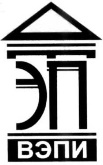 Автономная некоммерческая образовательная организациявысшего образования«Воронежский экономико-правовой институт»(АНОО ВО «ВЭПИ»)УТВЕРЖДЕНОПриказом АНОО ВО «ВЭПИ»от 14.05.2020 № 19.14.05.20.01Ректор__________С.Л. ИголкинПОЛОЖЕНИЕОб особенностях проведения государственных аттестационных испытаний с применением электронного обучения, дистанционных образовательных технологийв АНОО ВО «ВЭПИ»Настоящее Положение разработано в соответствии с Федеральным законом от 29.12.2012 № 273-ФЗ «Об образовании в Российской Федерации», приказом Минобрнауки России от 29.06.2015 № 636 «Об утверждении Порядка проведения государственной итоговой аттестации по образовательным программам высшего образования – программам бакалавриата, программам специалитета и программам магистратуры», приказом Минобрнауки России от 23.08.2017 № 816 «Об утверждении Порядка применения организациями, осуществляющими образовательную деятельность, электронного обучения, дистанционных образовательных технологий при реализации образовательных программ», федеральными государственными образовательными стандартами высшего образования, Уставом Автономной некоммерческой образовательной организации высшего образования «Воронежский экономико-правовой институт» и другими локальными нормативными актами АНОО ВО «ВЭПИ».1. Общие положения1.1. Настоящее Положение устанавливает общие требования к порядку проведения государственных аттестационных испытаний с применением электронного обучения, дистанционных образовательных технологий в АНОО ВО «ВЭПИ» (далее – Институт).1.2. Настоящее Положение вводится с целью повышения доступности образования, качества подготовки выпускников, оптимизации образовательного процесса и предоставления дополнительных возможностей обучающимся для прохождения государственной итоговой аттестации.2. Общие принципы проведения государственных аттестационных испытаний с применением электронного обучения, дистанционных образовательных технологий2.1. Принципы организации и проведения государственных аттестационных испытаний с применением электронного обучения, дистанционных образовательных технологий, не установленные настоящим Положением, определяются положением «О порядке проведения государственной итоговой аттестации по образовательным программам высшего образования – программам магистратуры в АНОО ВО «ВЭПИ» и положением «О государственной итоговой аттестации выпускников по программам высшего образования в АНОО ВО ВЭПИ и филиалах».2.2. Государственная итоговая аттестация обучающихся Института проводится в форме: 2.2.1. Государственного экзамена;2.2.2. Защиты выпускной квалификационной работы.2.3. Государственный экзамен проводится устно или письменно.2.4. Защита выпускной квалификационной работы проводится устно.2.5. Для проведения государственных аттестационных испытаний в устной форме используются программные продукты, позволяющие обеспечить: 2.5.1. Синхронное взаимодействие государственной экзаменационной комиссии с выпускниками посредством информационно-телекоммуникационной сети «Интернет» (видео-конференц-связь);2.5.2. Видео-запись процедуры проведения государственного аттестационного испытания;2.5.3. Возможность демонстрации выпускниками презентационных материалов во время защиты выпускной квалификационной работы;2.5.4. Возможность оперативного восстановления связи в случае технических сбоев.2.6. Рекомендуемые программные продукты для проведения государственных аттестационных испытаний в устной форме:2.6.1. «Zoom»;2.6.2. «Skype».2.7. Для проведения государственных аттестационных испытаний в письменной форме используется сервис «Курсы» электронной информационно-образовательной среды Института.2.8. При проведении государственных аттестационных испытаний с применением электронного обучения, дистанционных образовательных технологий организация обеспечивает идентификацию личности обучающихся и контроль соблюдения требований, установленных локальными нормативными актами Института, регламентирующими государственную итоговую аттестацию обучающихся.2.9. Идентификация личности обеспечивается путем демонстрации обучающимся лица и документа, удостоверяющего личность, через веб-камеру персонального компьютера или камеру мобильного телефона (далее вместе – камера) с помощью программных продуктов:2.9.1. «Zoom»;2.9.2. «Skype».2.10. Программный продукт и форма проведения государственного аттестационного испытания указывается в утвержденном Институтом расписании государственных аттестационных испытаний.2.11. В случае возникновения технических сбоев во время проведения государственных аттестационных испытаний, исключающих соблюдение установленных требований к проведению государственной итоговой аттестации обучающихся, председатель государственной экзаменационной комиссии оставляет за собой право отменить заседание государственной экзаменационной комиссии с переносом на резервный день. Данное решение заносится в протокол и служит уважительной причиной несвоевременного проведения государственного аттестационного испытания.3. Алгоритм проведения государственного экзамена с применением электронного обучения, дистанционных образовательных технологий3.1. Не позднее чем за 2 календарных дня до дня проведения государственного экзамена секретарь государственной экзаменационной комиссии создает запланированную (в соответствии с утвержденным расписанием государственных аттестационных испытаний) конференцию в выбранном выпускающей кафедрой программном продукте и доводит ссылку для доступа к конференции до сведения обучающихся (через сервис «Почта» электронной информационно-образовательной среды Института), председателя и членов государственной экзаменационной комиссии (через электронную почту), а также создает закрытую конференцию для обсуждения результатов государственного экзамена председателем и членами государственной экзаменационной комиссии.3.2. За 30 минут до начала государственного экзамена секретарь государственной экзаменационной комиссии проверяет присутствие председателя и членов государственной экзаменационной комиссии (при необходимости – оперативно уточняет причину отсутствия).3.3. За 20 минут до начала государственного экзамена председатель и члены государственной экзаменационной комиссии проводят идентификацию личности обучающихся.3.4. Перед началом проведения государственного экзамена председатель государственной экзаменационной комиссии разъясняет обучающимся особенности проведения государственного экзамена с использованием электронного обучения, дистанционных образовательных технологий, очередность вопросов от членов государственной экзаменационной комиссии, порядок обсуждения и оглашения результатов государственного экзамена.3.5. Секретарь государственной экзаменационной комиссии после выбора обучающегося открывает экзаменационный билет, демонстрирует его в камеру, а также дублирует его в текстовом виде в чате используемого программного продукта.3.6. Продолжительность сдачи государственного экзамена, проводимого в письменной форме – 90 минут. Продолжительность подготовки обучающегося к ответу на государственном экзамене, проводимом в устной форме – 20 минут. 3.7. Во время подготовки к ответу на государственном экзамене видео-конференц-связь не прерывается.3.8. По окончании государственного экзамена, проводимого в письменной форме, обучающийся сканирует или фотографирует свою письменную работу, выполненную от руки на листах формата А4, и загружает ее в сервис «Курсы» электронной информационно-образовательной среды Института. По окончании подготовки к ответу на государственном экзамене, проводимом в устной форме, обучающийся выступает с докладом перед председателем и членами государственной экзаменационной комиссии (рекомендуемое время доклада, включая ответы на вопросы председателя и членов государственной экзаменационной комиссии, – 15 минут).3.9. После проведения государственного экзамена председатель и члены государственной экзаменационной комиссии подключаются к закрытой конференции для обсуждения результатов. 3.10. Результаты государственного экзамена, проводимого в устной форме, объявляются в день его проведения с помощью видео-конференц-связи в режиме реального времени, результаты государственного экзамена, проводимого в письменной форме, – на следующий рабочий день после дня его проведения в сервисе «Курсы» электронной информационно-образовательной среды Института.4. Алгоритм проведения защиты выпускной квалификационной работы с применением электронного обучения, дистанционных образовательных технологий4.1. Не позднее чем за 2 календарных дня до дня проведения защиты выпускной квалификационной работы секретарь государственной экзаменационной комиссии создает запланированную (в соответствии с утвержденным расписанием государственных аттестационных испытаний) конференцию в выбранном выпускающей кафедрой программном продукте и доводит ссылку для доступа к конференции до сведения обучающихся (через сервис «Почта» электронной информационно-образовательной среды Института), председателя и членов государственной экзаменационной комиссии (через электронную почту), а также создает закрытую конференцию для обсуждения результатов государственного экзамена председателем и членами государственной экзаменационной комиссии.4.2. За 30 минут до начала защиты выпускной квалификационной работы секретарь государственной экзаменационной комиссии проверяет присутствие председателя и членов государственной экзаменационной комиссии (при необходимости – оперативно уточняет причину отсутствия).4.3. За 20 минут до начала защиты выпускной квалификационной работы председатель и члены государственной экзаменационной комиссии проводят идентификацию личности обучающихся.4.4. Перед началом проведения защиты выпускной квалификационной работы председатель государственной экзаменационной комиссии разъясняет обучающимся особенности проведения защиты выпускной квалификационной работы с использованием электронного обучения, дистанционных образовательных технологий, порядок выступления обучающихся, очередность вопросов от членов государственной экзаменационной комиссии, порядок обсуждения и оглашения результатов защиты выпускной квалификационной работы.4.5. Секретарь государственной экзаменационной комиссии в соответствии с оглашенной очередностью предоставляет слово обучающемуся. Рекомендуемое время доклада обучающегося, включая ответы на вопросы председателя и членов государственной экзаменационной комиссии, – 21 минута.4.6. Во время доклада обучающийся может включать демонстрацию презентационного материала (при возможности), а также передавать членам государственной экзаменационной комиссии дополнительный раздаточный материал для ознакомления через общий чат конференции. Наличие или отсутствие дополнительного материала не влияет на итоговую оценку обучающегося. 4.7. После проведения защиты выпускной квалификационной работы председатель и члены государственной экзаменационной комиссии подключаются к закрытой конференции для обсуждения результатов. Результаты защиты выпускной квалификационной работы объявляются в день его проведения с помощью видео-конференц-связи в режиме реального времени.Начальник методического отделаучебно-методического управления 	Д.Н. Пьянников